Державна податкова служба України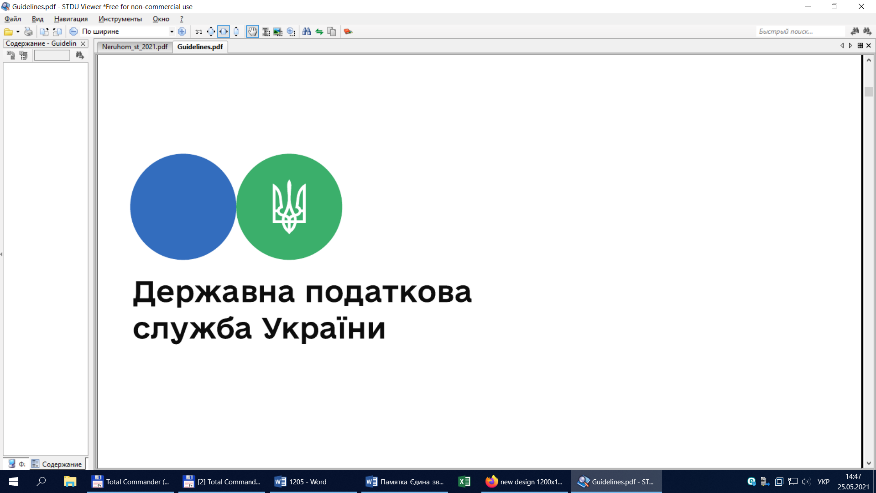 Трускавецька ДПІ Головного управління ДПС у Львівській областім. Трускавець, пл. Чорновола, 2тел.(03247) 68338, (03247) 51730Реєстрація фізичних осіб - волонтерами Офіційний вебпортал  ДПС України: tax.gov.uaОфіційний вебпортал територіальних  органів ДПС у Львівській  області:lv.tax.gov.ua,   https://www.facebook.com/tax.lviv/Контакт –центр ДПС : 0-800-501-007